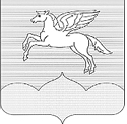 СОБРАНИЕ ДЕПУТАТОВ ГОРОДСКОГО ПОСЕЛЕНИЯ«ПУШКИНОГОРЬЕ»ПУШКИНОГОРСКОГО РАЙОНАПСКОВСКОЙ ОБЛАСТИР Е Ш Е Н И Е 26.03.2015 г. №196рп. Пушкинские Горы(принято на  тридцать первой сессии Собрания Депутатов городского поселения«Пушкиногорье» первого созыва)О  внесении изменений и дополнений в Решение Собрания депутатов от 25.12.2014 г. № 190«О бюджете муниципального образования «Пушкиногорье» на 2015 год и плановыйпериод 2016-2017 гг.»На основании ходатайства Администрации городского поселения «Пушкиногорье», Собрание депутатов городского поселения «Пушкиногорье»Р Е Ш ИЛО :  Внести в Решение Собрания депутатов № 190 от 25.12.2014 года «О бюджете муниципального образования  «Пушкиногорье» на 2015 год и плановый период 2016-2017гг.» следующие изменения и дополнения:1. В статье 1 слова «доходам в сумме 18257,2 тыс. рублей;» заменить словами «доходам в сумме 19159,7 тыс. рублей;», слова «расходам в сумме 18257,2 тыс. рублей;» заменить словами «расходам в сумме 23276,5 тыс. рублей;».2. Приложение №3 «Поступление доходов в бюджет в 2015 году» изложить в новой редакции. 3. Приложение № 5 «ВЕДОМСТВЕННАЯ СТРУКТУРА расходов бюджета поселения на 2015 год» изложить в новой редакции.4. Приложение № 7 «Распределение расходов бюджета поселения по разделам, подразделам, целевым статьям расходов, видам расходов на 2015 год» изложить в новой редакции.5. Приложение № 9 «Межбюджетные трансферты, выделяемые из бюджета поселения на финансирование расходов, связанных с передачей полномочий органам местного самоуправления района на 2015 год и плановый период 2016-2017гг» изложить в новой редакции.	         6. Приложение № 10 «Источники внутреннего финансирования дефицита бюджета поселения на 2015 год» изложить в новой редакции.          7. Настоящее Решение вступает в силу через 10 (десять) дней с момента его обнародования.          8. Обнародовать настоящее Решение в установленном порядке.Глава городского поселения  «Пушкиногорье»                                                                                   Председатель собрания	Ю.А.Гусев